Приложение № 2                                                                                                  к части 3 «ИНФОРМАЦИОННАЯ                                                                                                   КАРТА АУКЦИОНА»Технические характеристики рекламных конструкцийТребования к техническим характеристикам рекламных конструкций установлены в соответствии с постановлением администрации городского округа город Воронеж от 17.09.2012 № 789 «Об утверждении Сборника типовых стационарных рекламных конструкций, размещаемых на территории городского округа город Воронеж».Конструктивные элементы жесткости и крепления (торцевые поверхности рекламных конструкций, крепления осветительной арматуры, соединения с основанием, болтовые соединения, элементы опор, технологические косынки и т.п.), а также неиспользуемые в целях размещения рекламы, социальной рекламы плоскости должны быть закрыты декоративными элементами.Вся наружная облицовка конструкций малого и среднего форматов выполняется из алюминиевого профиля с применением метода порошковой окраски. Цвет облицовки рекламных конструкций – серый, если иное не определено схемой перспективного территориального размещения рекламных конструкций на территории городского округа город Воронеж.Цвет опор и облицовки конструкций большого и сверхбольшого форматов – серый или синий.Фундаменты щитовых установок должны быть заглублены на 15 – 20 см ниже уровня грунта с последующим восстановлением газона на нем. Фундаменты опор не должны выступать над уровнем земли более чем на 5 см. Допускается размещение выступающих более чем на 5 см фундаментов опор на тротуаре при наличии бортового камня или дорожных ограждений, если это не препятствует движению пешеходов и уборке улиц (по ГОСТу Р 52044-2003 "Наружная реклама на автомобильных дорогах и территориях городских и сельских поселений. Общие технические требования к средствам наружной рекламы. Правила размещения").Подлежащие к установке рекламные конструкции типа: щитовая установка (лайтпостер) 1,2х1,8 м, щитовая установка 6х3 м, щитовая установка 1,4х3,0 (пиллар) должны соответствовать техническим требованиям, указанным ниже. Рекламные конструкции типа: объемно-пространственные конструкции, щитовые установки (пилоны), флаговые композиции должны соответствовать индивидуальным проектам, согласованным в установленном порядке с департаментом имущественных и земельных отношений Воронежской области.Щитовая установка (лайтпостер)  1,2×1,8 м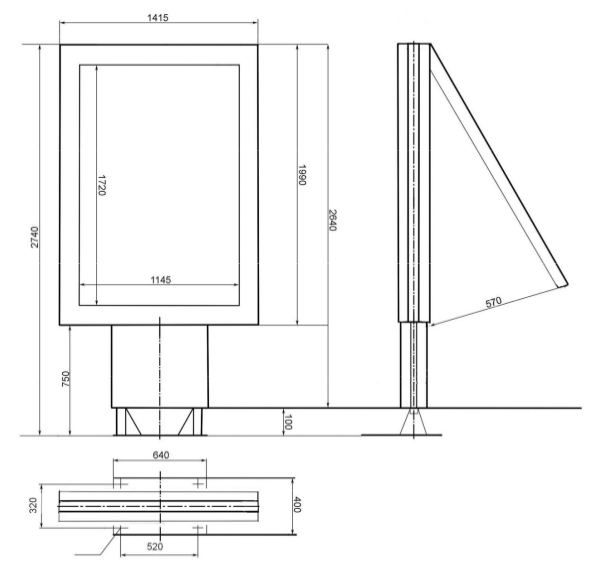 Допустимые дизайны рекламных конструкций типа щитовая установка (лайтпостер)  1,2×1,8 м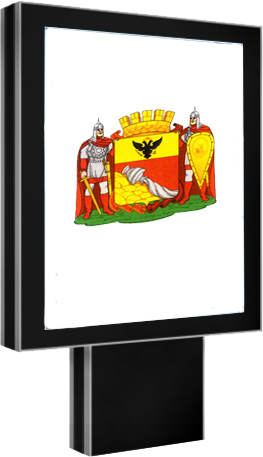 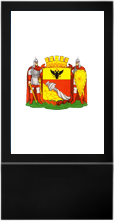 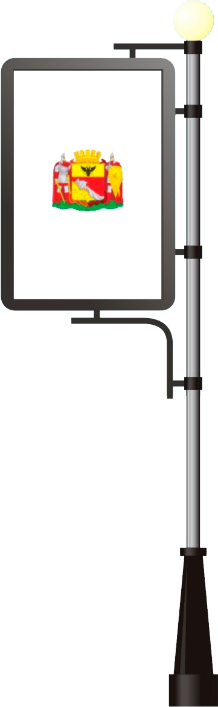 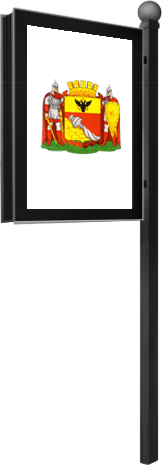 Щитовая установка  6 × 3 м                           6200	                  300			6200	   	  300	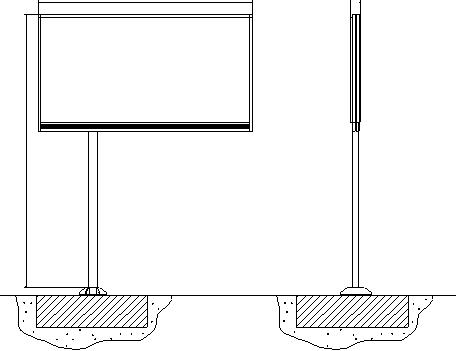 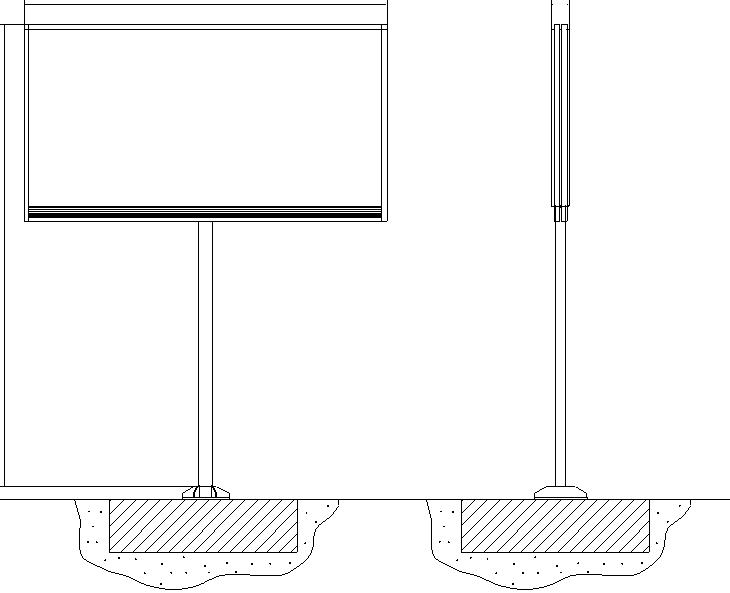 								6200                                   300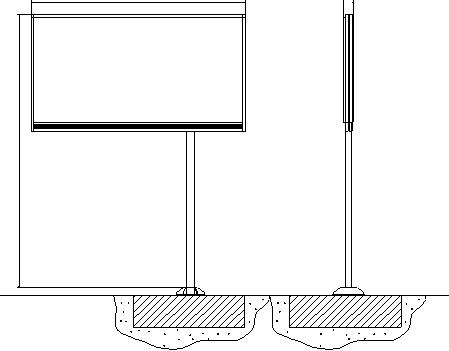 * В исключительных случаях, когда не существует технической возможности, может применяться тип незаглубляемого фундамента. В этом случае он должен быть облицован декоративным камнем. Допустимые дизайны рекламных конструкций типа щитовая установка  6 × 3 м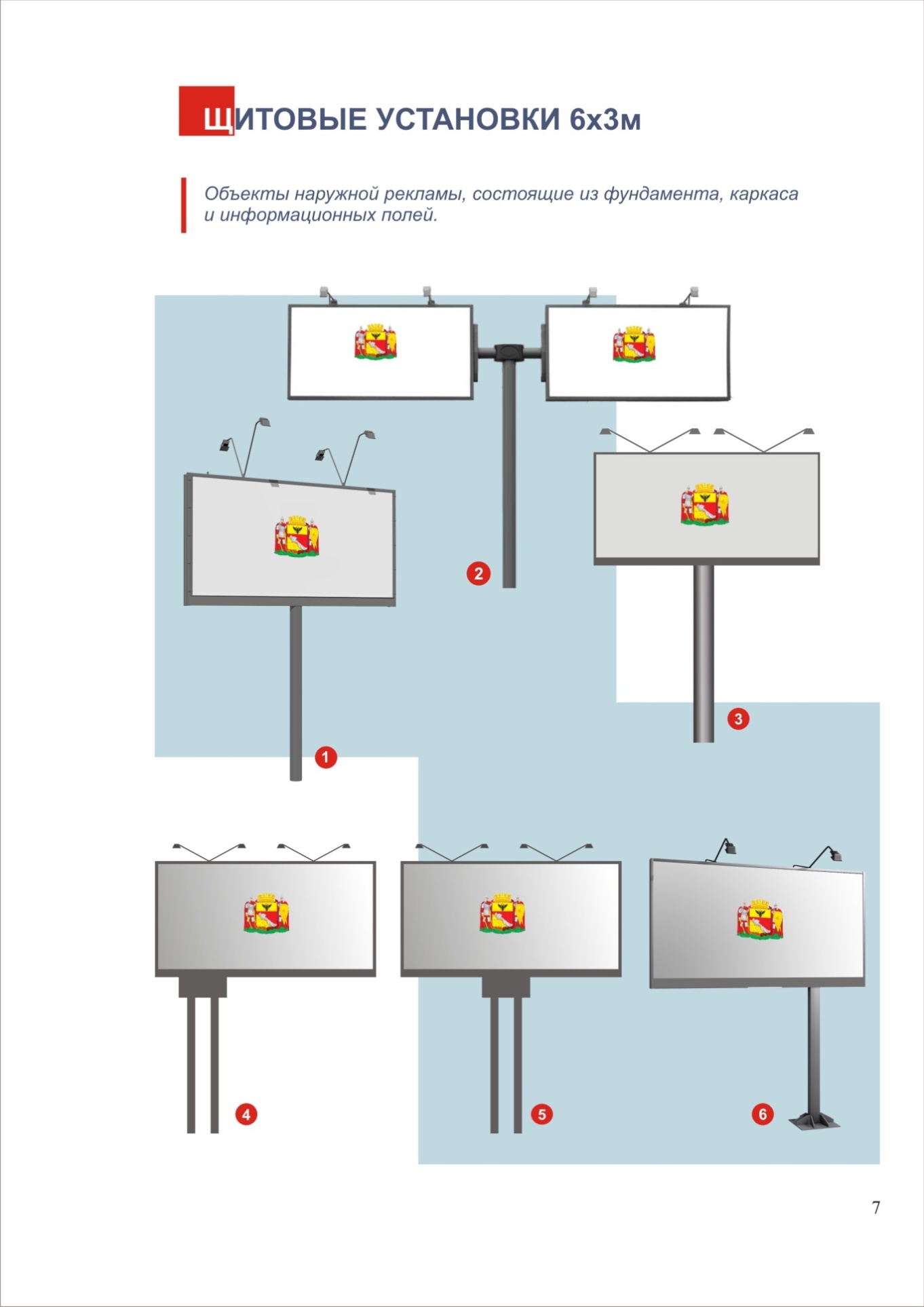 Щитовая установка (пиллар) 1,4 х 3,0 м.                                         2370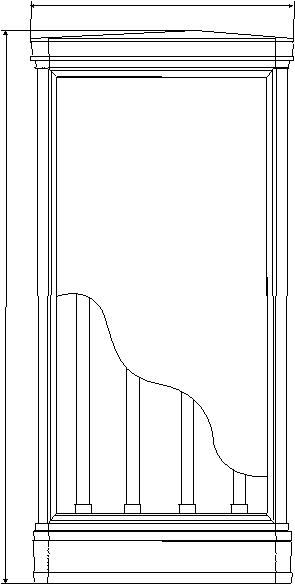             1750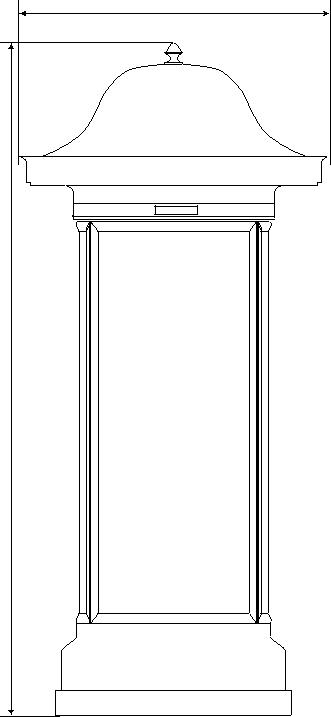 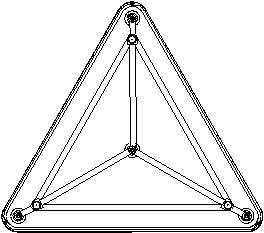 Допустимые дизайны рекламных конструкций типа щитовая установка 1,4 х 3,0 м (пиллар)  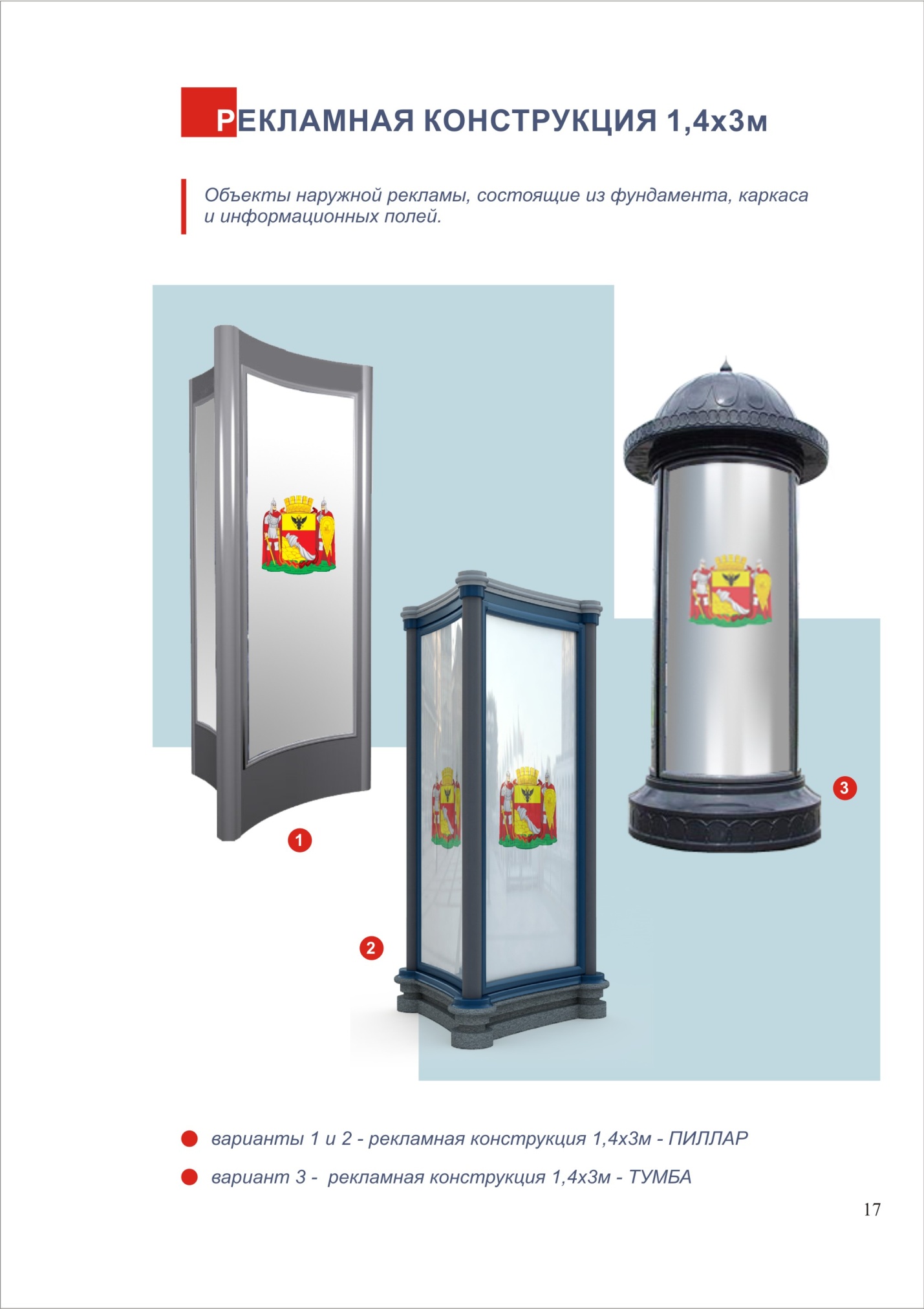 Габариты конструкции:Габариты конструкции:Ширина                               от 1380 мм до 1415 ммВысота                                от 2740 мм до 3150 ммГлубина от 225 мм до 320 ммВысота опорной стойки                              от 600 мм до 2400 ммРазмер рекламного изображения                      1200х1800 ммТехническое описание       2-х сторонняя конструкция, установленная на собственной опореКаркас                                 Стальной каркас, облицованный элементами из алюминиевого профиля, покрытый порошковым полимерным покрытием или декоративными элементами из стеклопластикаОпорная стойкаСтальная профильная труба прямоугольного сечения, облицованная декоративной панелью, либо как продолжение боковой стенки, либо любой шириныФундаментЗаглубляемыйОстекление Триплекс или калёное стекло, или другой безопасный материалОсвещениеВнутренняя подсветкаТип смены изображения    Допустима любая технология смены изображения. Возможна установка в составе остановочного павильона.Цвет конструкцииЧерно-серыйЦвет опорыЧерныйГабариты конструкции: Габариты конструкции: Ширина                                до 6200 ммВысота                                от 7000 мм до 11000 ммВысота опорной стойки                              от 4500 мм до 7000 ммРазмер рекламного изображения                      6000х3000 ммТехническое описание: допускаются односторонние, двусторонние конструкции Каркас                                 металлический швеллерОпорная стойкапрямоугольная или круглая профильная трубаФундаментзаглубляемый*Облицовкапластик или композитный материалОсвещениевнутренняя или внешняя подсветкаТип смены изображения    допустима любая технология смены изображения, в том числе цифроваяЦвет конструкциисерый37003800Габариты конструкции: Габариты конструкции: Ширина  от 1740 мм до 1915 мм  или 2370 ммВысота 3700 мм  или 3800 ммГлубинаот 1610 мм до 1913 ммГабариты основания 3-х сторонней конструкции - треугольник  со сторонами по 1915 ммРазмер рекламного изображения1400х3000 мм,  850х3000 ммТехническое описание2, 3-х сторонняя конструкция  или 3-х сторонняя конструкция с возможностью использования механизма вращенияКаркасстальной профильФундаментнезаглубляемыйОблицовка алюминий или композитный материалОстеклениеЛитой поликарбонатОсвещениевнутренняя подсветкаТип смены изображенияДопустима любая технология смены изображения, в том числе цифроваяЦвет конструкцииСерый